Plan Communal de Sauvegarde de Damgan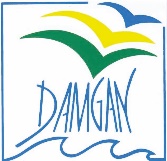 Personne souhaitant devenir / continuer à être membrede la Réserve Communale de Sécurité Civilemerci d’écrire en lettres MAJUSCULESNOM, Prénom : …………………………………………………….…………………………….Date de naissance : ……………………………………………………………………………….AdresseNuméro : ……………Rue ou lieu-dit : …………………………………………………………………………...………Numéro(s) de téléphone	FIXE  : ………………………………………………………………...……….	PORTABLE: ………………………………………………………………...……….		Adresse électronique : ....................................................................................................................Profession : ………………………………………………………………..……………………..Commune du lieu de travail : …………………………………………………………………….Renseignements divers (que vous souhaitez indiquer par ex ancien infirmier, médecin, pompier etc.) : ……………………………………………………………………………………………………..Cocher la ou les case(s) pour préciser la ou les mission(s) qui pourrai(en)t vous être confiée(s) : Mission 1 : Être un relais dans son quartier entre les habitants et la mairieMission 2 : Aider à l'accueil des personnes sinistréesMission 3 : Héberger à domicile des personnes sinistréesMission 4 : Visiter à domicile des personnes sensiblesMission 5 : Aider à la mise à l'abri des biens, au nettoyage et à la remise en état suite à la criseMission 6 : Aider les sinistrés dans leurs démarches administrativesCommentaire, suggestions : ……………………………………………………………………………………………………..……………………………………………………………………………………………………..